«Утверждаю»              Зам. директора по учебной работе             ГАПОУ «Набережночелнинский                         медицинский колледж»____________________(Ф.И.О.)                     ____________________20      годРАБОЧая ПРОГРАММа  учебной дисциплины  _____________(Наименование)______________________Специальность _____________________________________________________________(код, название специальности)Уровень подготовки________________________________________________________(базовый, углубленный)г. Набережные Челны   20   г.Организация разработчик:  ГАПОУ «Набережночелнинский медицинский колледж»Составитель ____________________________________________________                                          (ФИО преподавателя, должность, категория)Рецензенты:__________________________________________________________________                                          (ФИО  рецензента, должность)__________________________________________________________________                                          (ФИО  рецензента, должность)Рабочая программа учебной дисциплины «_______________» разработана на основе Федерального государственного образовательного стандарта (далее – ФГОС) по специальности среднего профессионального образования (далее СПО) ___________________________________________                                                                                                   (код, название специальности), приказ Минобрнауки № ___ от _________________________ (и на основе примерной программы по дисциплине «название дисциплины», утвержденной ……., если имеется) или с использованием проекта примерной программы учебной дисциплины.СОДЕРЖАНИЕ
                                                                                                                        стр.
1. ПАСПОРТ РАБОЧЕЙ ПРОГРАММЫ УЧЕБНОЙ ДИСЦИПЛИНЫ2. СТРУКТУРА И СОДЕРЖАНИЕ УЧЕБНОЙ ДИСЦИПЛИНЫ3. УСЛОВИЯ РЕАЛИЗАЦИИ РАБОЧЕЙ ПРОГРАММЫ УЧЕБНОЙ ДИСЦИПЛИНЫ4. КОНТРОЛЬ И ОЦЕНКА РЕЗУЛЬТАТОВ ОСВОЕНИЯ УЧЕБНОЙ ДИСЦИПЛИНЫ1. ПАСПОРТ РАБОЧЕЙ ПРОГРАММЫ УЧЕБНОЙ ДИСЦИПЛИНЫ
__________________________________________________________________                                                                            название дисциплины1.1. Область применения программы
Рабочая программа учебной дисциплины является частью основной профессиональной образовательной программы в соответствии с ФГОС по специальности    (специальностям) СПО Указать специальность (специальности, укрупненную группу (группы) специальностей
Рабочая программа учебной дисциплины может быть использована
__________________________________________________________________указать возможности использования программы в  образовательном процессе
1.2. Место дисциплины в структуре основной профессиональной образовательнойпрограммы:__________________________________________________________________________________________________________ указать принадлежность дисциплины к учебному циклу1.3. Цели и задачи дисциплины – требования к результатам освоения дисциплины:В результате освоения дисциплины обучающийся должен уметь:__________________________________________________________________В результате освоения дисциплины обучающийся должен знать:__________________________________________________________________Указываются требования к умениям и знаниям в соответствии с ФГОСами по специальностям / профессиям, перечисленными в п. 1.1.4. Компетенции, формируемые в результате освоения дисциплины__________________________________________________________________Указываются  ОК и ПК  в соответствии с ФГОСами по специальностям / профессиям, перечисленными  по  дисциплинам1.5. Рекомендуемое количество часов на освоение программы дисциплины:2.  СТРУКТУРА  И   СОДЕРЖАНИЕ УЧЕБНОЙ   ДИСЦИПЛИНЫ  __________________________________________________________________                                                                            название дисциплиныОбъем учебной дисциплины и виды учебной работы2.2. Тематический план и содержание учебной дисциплины __________________________________________________
                                                                                                                                                                   наименованиеВнутри каждого раздела указываются соответствующие темы. По каждой теме описывается содержание учебного материала (в дидактических единицах),
наименования необходимых лабораторных работ и практических занятий (отдельно по каждому виду), контрольных работ, а также примерная тематика самостоятельной работы. Если предусмотрены курсовые работы (проекты) по дисциплине, описывается примерная тематика. Объем часов определяется по каждой позиции  столбца 3 (отмечено звездочкой *). Уровень освоения проставляется напротив дидактических единиц в столбце 4 (отмечено двумя звездочками **).
Для характеристики уровня освоения учебного материала используются следующие обозначения:
1. – ознакомительный (узнавание ранее изученных объектов, свойств)
2. – репродуктивный (выполнение деятельности по образцу, инструкции или под руководством)
3. – продуктивный (планирование и самостоятельное выполнение деятельности, решение проблемных задач)3. УСЛОВИЯ РЕАЛИЗАЦИИ ПРОГРАММЫ ДИСЦИПЛИНЫ
3.1. Требования к минимальному материально-техническому обеспечению Реализация программы дисциплины требует наличия учебного кабинета
_____________; мастерских ____________________; лабораторий__________.
указывается наименование указываются при наличии указываются при наличии
Оборудование учебного кабинета: __________________________________
Технические средства обучения: ________________________________
Оборудование мастерской и рабочих мест мастерской: __________________:
__________________________________________________________________
Оборудование лаборатории и рабочих мест лаборатории:
__________________________________________________________________
Приводится перечень средств обучения, включая тренажеры, модели, макеты, оборудование, технические
средства, в т. ч. аудиовизуальные, компьютерные и телекоммуникационные и т. п.   (Количество не указывается).
3.2. Информационное обеспечение обучения
Перечень рекомендуемых учебных изданий, Интернет-ресурсов, дополнительной литературы
Основные источники: _______________________________________________
Дополнительные источники: _________________________________________
После каждого наименования печатного издания обязательно указываются издательство и год издания (в
соответствии с ГОСТом). При составлении учитывается наличие результатов экспертизы учебных изданий в соответствии с порядком, установленным Минобрнауки России.
4. КОНТРОЛЬ И ОЦЕНКА РЕЗУЛЬТАТОВ ОСВОЕНИЯ ДИСЦИПЛИНЫ
Контроль и оценка результатов освоения дисциплины осуществляется
преподавателем в процессе проведения практических занятий и лабораторных работ, тестирования, а также выполнения обучающимися индивидуальных заданий, проектов, исследований.Результаты переносятся из паспорта программы. Перечень форм контроля следует конкретизировать с
учетом специфики обучения по программе дисциплины.«Утверждаю»              Зам. директора по учебной работе             ГАПОУ «Набережночелнинский                         медицинский колледж»____________________(Ф.И.О.)                     ____________________20      годРАБОЧая ПРОГРАММа   ПРОФЕССИОНАЛЬНОГО МОДУЛЯ  _____________(Наименование)_________________________________________________________________________Специальность _____________________________________________________________(код, название специальности)Уровень подготовки________________________________________________________(базовый, углубленный)г. Набережные Челны   20   г.Организация разработчик:  ГАПОУ «Набережночелнинский медицинский колледж»Составитель ____________________________________________________                                          (ФИО преподавателя, должность, категория)Рецензенты:__________________________________________________________________                                          (ФИО  рецензента, должность)__________________________________________________________________                                          (ФИО  рецензента, должность)Рабочая программа учебной дисциплины «_______________» разработана на основе Федерального государственного образовательного стандарта (далее – ФГОС) по специальности среднего профессионального образования (далее СПО) ___________________________________________                                                                                                   (код, название специальности), приказ Минобрнауки № ___ от _________________________СОДЕРЖАНИЕ
                                                                                                                        стр.
1. ПАСПОРТ РАБОЧЕЙ ПРОГРАММЫ  ПРОФЕССИОНАЛЬНОГО МОДУЛЯ2.  РЕЗУЛЬТАТЫ ОСВОЕНИЯ ПРОФЕССИОНАЛЬНОГО МОДУЛЯ3. СТРУКТУРА И СОДЕРЖАНИЕ ПРОФЕССИОНАЛЬНОГО МОДУЛЯ4. УСЛОВИЯ РЕАЛИЗАЦИИ РАБОЧЕЙ ПРОГРАММЫ ПРОФЕССИОНАЛЬНОГО МОДУЛЯ5. КОНТРОЛЬ И ОЦЕНКА РЕЗУЛЬТАТОВ ОСВОЕНИЯ ПРОФЕССИОНАЛЬНОГО МОДУЛЯ1. ПАСПОРТ РАБОЧЕЙ ПРОГРАММЫ ПРОФЕССИОНАЛЬНОГО МОДУЛЯ _______________________________________________________________________________________
название программы профессионального модуля1.1. Область применения программыРабочая программа профессионального модуля является частью основной профессиональной образовательной программы  ГАПОУ «Набережночелнинский медицинский колледж »в соответствии с ФГОС по специальности (специальностям) СПО
_____________ ____________________________________________________                                                                                                          код название специальности в части освоения основного вида профессиональной деятельности (ВПД):
__________________________________________________________________
указывается вид профессиональной деятельности в соответствии с ФГОС по специальностям / профессиям,   перечисленными в п. 1.
и соответствующих профессиональных компетенций (ПК):
1. ________________________________________________________________
2. ________________________________________________________________
3. ________________________________________________________________
указываются профессиональные компетенции в соответствии с ФГОС по специальностям перечисленными в п. 1.Рабочая программа профессионального модуля может быть использована
__________________________________________________________________
Указать возможности использования программы в дополнительном профессиональном образовании 1.2. ЦЕЛИ И ЗАДАЧИ МОДУЛЯ – ТРЕБОВАНИЯ К РЕЗУЛЬТАТАМ ОСВОЕНИЯ МОДУЛЯ
С целью овладения указанным видом профессиональной деятельности и соответствующими профессиональными компетенциями обучающийся в ходе   освоения профессионального модуля должен:
иметь практический опыт:__________________________________________________________________уметь:____________________________________________________________знать:_____________________________________________________________
Указываются требования к практическому опыту, умениям и знаниям в соответствии с ФГОСами по специальностям / профессиям, перечисленными в п. 1.1.3. Количество часов на освоение программы профессионального модуля:Распределение часов по междисциплинарным курсам (разделам) 2. РЕЗУЛЬТАТЫ ОСВОЕНИЯ ПРОФЕССИОНАЛЬНОГО МОДУЛЯРезультатом освоения программы профессионального модуля является овладение обучающимися видом профессиональной деятельности ____________________________________________________, в том числе профессиональными (ПК) и общими (ОК) компетенциями:Наименование результатов обучения приводится в соответствии с текстом вышеназванных ФГОС СПО /3.2. Содержание обучения по профессиональному модулю (ПМ)Тематический план профессионального модуля  3.2. Содержание обучения по профессиональному модулюПМ _________________________________________________________________________________4. УСЛОВИЯ РЕАЛИЗАЦИИ ПРОГРАММЫ ПРОФЕССИОНАЛЬНОГО МОДУЛЯ
4.1. Требования к минимальному материально-техническому обеспечению
Реализация программы модуля предполагает наличие учебных кабинетов
___________; мастерских ____________; лабораторий __________.
указывается наименование указываются при наличии указываются при наличии
Оборудование учебного кабинета и рабочих мест кабинета ___________:
__________________________________________________________________
Технические средства обучения: __________________________________
 Приводится перечень средств обучения, включая тренажеры, модели, макеты, оборудование, технические средства, в т.ч. аудиовизуальные, компьютерные и телекоммуникационные и т.п. Количество не указывается.4.2. Информационное обеспечение обучения
Перечень рекомендуемых учебных изданий, Интернет-ресурсов, дополнительной литературы
Основные источники:
1. ………………
2. ………………
3. ………………
Дополнительные источники:
1. ………………
2. ………………
После каждого наименования печатного издания обязательно указываются издательство и год издания (в соответствии с ГОСТом). При составлении учитывается наличие результатов экспертизы учебных изданий в соответствии  с порядком, установленным Минобрнауки России.
4.3. Общие требования к организации образовательного процесса
Описываются условия проведения занятий, организации учебной и производственной практики, консультационной  помощи обучающимся.______________________________________Перечисляются дисциплины и модули, изучение которых должно предшествовать освоению данного модуля.4.4. КАДРОВОЕ ОБЕСПЕЧЕНИЕ ОБРАЗОВАТЕЛЬНОГО ПРОЦЕССА
Требования к квалификации педагогических кадров, обеспечивающих обучение по междисциплинарному курсу (курсам):__________________________________________________________.Требования к квалификации педагогических кадров, осуществляющих руководство  практикой
 5. КОНТРОЛЬ И ОЦЕНКА РЕЗУЛЬТАТОВ ОСВОЕНИЯПРОФЕССИОНАЛЬНОГО МОДУЛЯ(ВИДА ПРОФЕССИОНАЛЬНОЙ ДЕЯТЕЛЬНОСТИ)Формы и методы контроля и оценки результатов обучения должны позволять проверять у обучающихся не только сформированность профессиональных компетенций, но и развитие общих компетенций и обеспечивающих их умений.Результаты указываются в соответствии с паспортом программы и разделом 2. Перечень форм контроля должен
быть конкретизирован с учетом специфики обучения по программе профессионального модуля.Примечание: К программе прикладываются внешние  и внутренние рецензии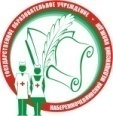 Министерство здравоохранения Республики ТатарстанГАПОУ   «Набережночелнинский медицинский колледж».Отдел основного профессионального образованияМК Рабочая программа общепрофессиональной дисциплины Рассмотренацикловой методической комиссией______________________ дисциплинПредседатель:___________ Ф.И.О.  Одобрено педагогическим советом ГАПОУ «Набережночелнинский медицинский колледж»,             протокол №   от  _____20___ г.Максимальная нагрузкаОбязательная аудиторная нагрузкаОбязательная аудиторная нагрузкаСамостоятельная работаМаксимальная нагрузкаТеорияПрактика Самостоятельная работаВид учебной работыОбъем часовМаксимальная учебная нагрузка (всего)Обязательная  аудиторная учебная нагрузка (всего)в том числе:       практические занятия  Самостоятельная работа обучающегося (всего)         в том числе:домашняя работа (упражнения, решение задач)выполнение учебно-исследовательской работы (подготовка рефератов, докладов, проектов, рефератов)работа с учебником, конспектированиеИтоговая  аттестация в форме Наименование разделов и темСодержание учебного материала, лабораторные и практические работы, самостоятельная работа обучающихсяОбъем часов Объем часов Объем часов Уровень освоенияНаименование разделов и темСодержание учебного материала, лабораторные и практические работы, самостоятельная работа обучающихсятеорияпрактикаСам. работаУровень освоения1 2 3 4Раздел 1.Тема 1.1. Содержание учебного материала *1 …………. **Лабораторные работы *Практические занятия (в том числе семинарско-практические) *Контрольные работы *Самостоятельная работа обучающихся *Тема 2. Содержание учебного материала *1 …………. **Лабораторные работы *Практические занятия (в том числе семинарско-практические) *Контрольные работы *Самостоятельная работа обучающихся *Раздел 2. *Тема 2.1. Содержание учебного материала *1 …………. **Лабораторные работы *Практические занятия (в том числе семинарско-практические) *Контрольные работы *Самостоятельная работа обучающихся *Всего: (должно соответствовать указанному количеству часов в
пункте 1.4 паспорта програм мы)Результаты обучения
(освоенные умения, усвоенные знания)Формы и методы контроля и оценки результатов
обученияперечисляются все знания и умения, указанные в
п.3. паспорта программыМинистерство здравоохранения Республики ТатарстанГАПОУ   «Набережночелнинский медицинский колледж».Отдел основного профессионального образованияМК Рабочая программа  профессионального модуляРассмотренацикловой методической комиссией______________________ дисциплинПредседатель:___________ Ф.И.О.  Одобрено педагогическим советом ГАПОУ «Набережночелнинский медицинский колледж»,             протокол №   от  _____20___ г. Согласовано с работодателем______________________________________________                                                          (ФИО  место работы, занимаемая  должность)      «_____»___________201….гНаименование МДКВсего часов (макс. нагр. и произв.и учеб. пр.)Максим.нагрузкаОбязательнаяауд.  нагрузкаОбязательнаяауд.  нагрузкаСамост.работаУчебная практикаПроизв.практикаНаименование МДКВсего часов (макс. нагр. и произв.и учеб. пр.)Максим.нагрузкаТеор.ПрактСамост.работаУчебная практикаПроизв.практикаИТОГОКод Наименование результата обученияПК … ………………………………………………………………………ПК … ………………………………………………………………………ПК …. ………………………………………………………………………ОК … ………………………………………………………………………ОК … ………………………………………………………………………ОК … ………………………………………………………………………Коды профессиона-льных компетенцийНаименования разделов профессионального модуляВсего часов(макс. учебная нагрузка и практики)Объем времени, отведенный на освоение междисциплинарного курса (курсов)Объем времени, отведенный на освоение междисциплинарного курса (курсов)Объем времени, отведенный на освоение междисциплинарного курса (курсов)Объем времени, отведенный на освоение междисциплинарного курса (курсов)Объем времени, отведенный на освоение междисциплинарного курса (курсов)Практика Практика Коды профессиона-льных компетенцийНаименования разделов профессионального модуляВсего часов(макс. учебная нагрузка и практики)Обязательная аудиторная учебная нагрузка обучающегосяОбязательная аудиторная учебная нагрузка обучающегосяОбязательная аудиторная учебная нагрузка обучающегосяСамостоятельная работа обучающегосяСамостоятельная работа обучающегосяУчебнаячасовПроизводственная (по профилю специальности)часов(если предусмотрена рассредоточенная практика)Коды профессиона-льных компетенцийНаименования разделов профессионального модуляВсего часов(макс. учебная нагрузка и практики)Всегочасовв т.ч. лабораторные работы и практические занятия,часовв т.ч., курсовая работа (проект)часовВсегочасовв т.ч. курсовая работа (проект)часовУчебнаячасовПроизводственная (по профилю специальности)часов(если предусмотрена рассредоточенная практика)12345678910ВСЕГО по профессиональному модулюВСЕГО по профессиональному модулюНаименование разделов профессионального модуля (ПМ), междисциплинарных курсов (МДК) и темСодержание учебного материала, практические работы, самостоятельная работа обучающихся.Объем часовОбъем часовОбъем часовОбъем часовОбъем часовСам. раб.Сам. раб.Учеб.практ.Учеб.практ.Произв.практ.Произв.практ.Уровень освоенияНаименование разделов профессионального модуля (ПМ), междисциплинарных курсов (МДК) и темСодержание учебного материала, практические работы, самостоятельная работа обучающихся.ТеорияДокл. пракДокл. пракКлин. практКлин. практСам. раб.Сам. раб.Учеб.практ.Учеб.практ.Произв.практ.Произв.практ.Уровень освоенияМДК  МДК  Раздел 1  Раздел 1  Тема 1.1.    Содержание учебного материала.Самостоятельная работаТема 1.2. Содержание учебного материала.Самостоятельная работаПрактическое  занятиеУчебная практика (виды работ)Производственная практика (Виды работ)Результаты(освоенные профессиональные компетенции)Основные показатели оценки результатаФормы и методыконтроля и оценкиРезультаты
(освоенные общие компетенции)Основные показатели оценки результатаФормы и методы
контроля и оценки